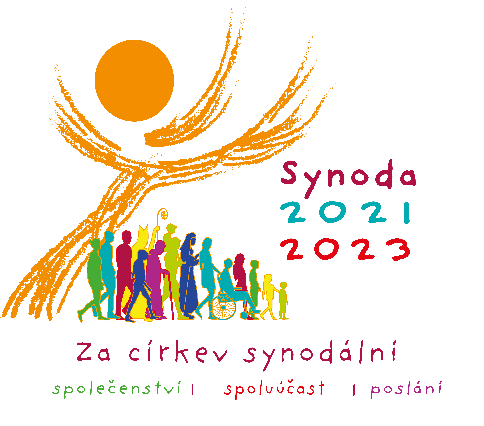 Vademecum pro realizaci synodálního procesu Za církev synodální: společenství, spoluúčast, poslání na úrovni místních křesťanských společenství (farností/řeholních komunit/společenství atd.)říjen 2021 – duben 2022“Přišel jsem vás povzbudit, abyste tento synodální proces vzali vážně a také abych vám řekl, že Duch svatý vás nyní potřebuje. To je pravda: Duch svatý vás potřebuje. Naslouchejte mu tím, že budete naslouchat sobě navzájem. Nikdo ať není v tomto vzájemném naslouchání opomenut.” (Papež František, Projev k věřícím diecéze Řím, 18. září 2021)ÚvodToto Vademecum, které obsahuje doporučení pro diecézní fázi synodálního procesu Za církev synodální: společenství, spoluúčast, poslání, se nabízí jako nástroj pomoci při realizaci synodálního procesu na úrovni jednotlivých diecézí (říjen 2021 - duben 2022) katolické církve v ČR. Jeho snahou je přetavit obecně pojatá doporučení pro tento synodální proces - tak jak jsou popsána v Preparatory Document (dále PD) a ve Vademecum for the Synod of Synodality - v metodologickou pomůcku k realizaci konkrétních kroků. Je tedy možností, nabízenou diecézním biskupům v ČR a jednotlivým diecézním kontaktním osobám, jak mohou účinněji realizovat jednotlivé kroky synodální proces na úrovni místní církve (vlastní diecéze). Tento synodální proces Za církev synodální: společenství, spoluúčast, poslání je příležitostí jak dát konkrétní podobu tomu, co je teoreticky nastíněno v 2. kapitole Věroučné konstituce o církvi Lumen gentium II. vatikánského koncilu, nazvané Boží lid. Klíčovým momentem této kapitoly je totiž rovnost důstojnosti všech těch, kteří se skrze vlastní křest stali spoluúčastnými Kristova prorockého poslání: “Svatý Boží lid má účast (...) v Kristově prorockém poslání tím, že rozšiřuje jeho živé svědectví především životem víry a lásky, a tím, že podává Bohu oběť chvály, ovoce rtů vyznávajících jeho jméno (srov. Žid 13,16).” (LG 12) Toto svědectví víry a lásky na sebe bere zcela specifickou podobu právě v průběhu synodálního procesu, který můžeme prožívat jako stále znějící otázku samotného Pána Ježíše Krista: “Co si o mně a o mé církvi myslíš Ty?” (srov. Mt 16,15) Synodální proces tak chce být společným putováním a společným tázáním církve v naslouchání Božímu Duchu, který své dary “přiděluje každému zvlášť, jak chce” (srov. LG 12; 1 Kor 12, 11) a proto “rozdává mezi věřící každého stavu také zvláštní milosti, kterými je činí schopnými a pohotovými přijímat různé práce či úkoly užitečné pro obnovu a další rozvoj církve.” (LG 12) Je-li synoda synonymem pro vyjádření církve (“společně putovat”; srov. MTK, Synodalita v životě a poslání církve, 3) v tomto synodálním procesu jsme všichni vedeni k odpovědi na základní otázku: “Jaké konkrétní podoby dodnes toto společné putování na sebe bere na různých úrovních (od místní církve až po celosvětovou církev) tak, aby umožňovalo církvi efektivním způsobem hlásat a žít evangelium? A také: k jakým krokům nás vede Duch Svatý, aby pokračoval růst synodální církve?” (srov. PD, 2)Celý synodální proces je snahou probudit následující podněty v životě církve:prožívat zkušenost církve jako společného putování, které nevylučuje a nezapomíná na hlas nikohorozpoznat a ocenit bohatství a rozmanitost darů a charizmat, která Boží Duch rozdává k dobru společenství církve i celého lidstvazakusit spoluúčast v procesu zodpovědnosti za hlásání Evangeliazkoumat, jakými formami jsou v naší církvi rozvíjeny zodpovědnost a autoritaPracovní postup synodálního procesu na diecézní úrovniKonkrétní doporučení, jak postupovat v diecézní fázi synodálního procesu, jsou následující:Synodální proces bude skutečně kompletní jen tehdy, pokud se ho účastní místní církve, což vyžaduje osobní angažovanost diecézního biskupa. Hlavním úkolem diecézního biskupa v tomto synodálním procesu je proto usnadňovat synodální zkušenost celého Božího lidu na cestě k církvi synodální. Diecézní biskup zastává při naslouchání Božímu lidu ve své místní církvi klíčovou roli. Pod vlivem Ducha Svatého může rozpoznat nejplodnější procesy naslouchání Božímu lidu ve své diecézi na cestě synodality, kterou se vydává celá církev.Biskup si může vyžádat zpětnou vazbu a účast všude tam, kde je to v procesu organizace užitečné. Také se vybízí, aby komunikoval s příslušnými orgány, organizacemi a strukturami v diecézi, včetně diecézní pastorační rady, kněžské rady, farností, řeholních společenství, laických hnutí, různých pastoračních služeb (např. ve školách a nemocnicích) a diecézních komisí, povzbudil je k účasti na synodálním procesu a požádal o vhodnou pomoc.Je také možné napsat osobní dopis nebo dokonce vytvořit video, ve kterém biskup vyzývá a povzbuzuje všechny ve své diecézi k účasti na procesu naslouchání, dialogu a konzultací. Doporučuje se, aby diecézní fázi synodálního procesu zahájila a ukončila liturgická slavnost, které biskup může předsedat.Během konzultačního procesu je klíčovou úlohou biskupa naslouchat. Ačkoli jeho osobní zapojení do procesu naslouchání může mít mnoho podob, doporučuje se, aby se skutečně zúčastnil a pozorně vnímal hlas věřících. Kromě účasti na místních setkáních s nasloucháním po celé diecézi může biskup svolávat ad hoc setkání malých společenství, pokud si to přeje, a zvát na ně zástupce z různých částí diecéze, zejména z těch okrajových.Nakonec biskup svolá diecézní předsynodní setkání, kterým diecézní fáze vyvrcholí, a spolupracuje s diecézním koordinátorem (koordinátory) při jeho organizaci. Přitom je vhodné usilovat o široké zastoupení z celé diecéze, aby se lidé sešli k modlitbě, naslouchání, reflexi a rozlišování synodální cesty, po které Duch Boží celou diecézi volá. Biskup pak ve spolupráci s diecézním koordinátorem (koordinátory) může diecézní syntézu přezkoumat předtím, než se předloží biskupské konferenci. Je velice důležité si uvědomit, že diecézní syntéza nemá za cíl pozitivně ani negativně reagovat na diecézního biskupa. Má být spíše poctivou zprávou o všem, co lidé během diecézní fáze synodálního procesu sdíleli, a měla by zahrnovat rozmanitost názorů a perspektiv Božího lidu.Zodpovědnost za průběh synodálního procesu nese v každé diecézi “diecézní koordinátor”, která byla k tomuto úkolu pověřena diecézním biskupem. Tato osoba bude spolupracovat s Národním synodálním týmem, který byl k tomuto úkolu vytvořen a delegován předsedou ČBK. První setkání diecézních kontaktních osob s Národním synodálním týmem se uskuteční 7. 10. 2021 v 18:00 (link na Zoom bude zavčas zaslán na poskytnuté emailové adresy).Doporučujeme, aby vznikl v každé diecézi “diecézní tým”, který si rozdělí území diecéze na oblasti (např. 3-5 vikariátů/děkanátů). Každý člen diecézního týmu tak bude metodologickým průvodcem dané oblasti diecéze v průběhu celého synodálního procesu. Bude nápomocen farním koordinátorům (zástupcům za farnost) v jejich dotazech a nejasnostech. Je tedy třeba, aby diecézní tým byl zavčas sestaven a vtažen do společného putování synodálním procesem tím, že s členy tohoto diecézního týmu bude diecézní koordinátor  sdílet veškeré dostupné informace a rady, jak postupovat. V závěru celého diecézního procesu bude úkolem diecézního týmu sestavit diecézní syntézu, která bude odeslána Národnímu synodálnímu týmu. Právě i z tohoto důvodu vřele doporučujeme, aby se koordinace synodálního procesu v každé diecézi ujal tým lidí, nikoliv pouze jednotlivec.Za každou farnost (pastorační radu farnosti) a za každou řeholní komunitu (analogický krok doporučujeme provést i na následujících úrovních: diecézní pastorační centra; církevní školy; nemocniční kaplany na území diecéze; církevní sociální a zdravotní zařízení) je nutné vybrat 1 kontaktní osobu (dále “kontaktní osobu”), která bude „styčným důstojníkem“ pro realizaci celého procesu. Tato osoba se zúčastní jako vyslanec svého křesťanského společenství liturgického zahájení synodálního procesu v katedrále své diecéze, dne 17. 10. 2021. Pokud v některé farnosti (svazku farností pod vedením jednoho faráře/administrátora) neexistuje pastorační rada, je třeba aby daný kněz svolal za každou vesnici/farnost několik osob, které budou v dalších krocích synodálního procesu fungovat jako základ místních pracovních skupinek. Jeden z nich bude vybrán, aby se jako kontaktní osoba zúčastnila zahájení synodálního procesu v katedrále dané diecéze, dne 17.10. 2021. Jména a kontakt (email/telefon) je třeba zaslat do 15. 10. 2021 na email, vytvořený/k dispozici pro diecézní kontaktní osobu tak, aby bylo možné koordinovat budoucí práci.Tento farní koordinátor bude nadále v komunikaci s koordinátorem diecézním/s diecézním týmem, který bude poskytovat metodologickou podporu a nápomoc k realizaci synodálního procesu. Při zahájení, dne 17. 10. 2021, (nebo elektronicky) bude těmto osobám poskytnut metodologický materiál (vydaný Sekretariátem synody biskupů, případně jim bude řečeno, kde naleznou online materiál k dispozici. Po vlastním liturgickém slavení 17.10. 2021 je tedy vhodné počítat např. s 20-30 minutami “informační schůzky”, ve které bude diecézní kontaktní osoba/diecézní tým předávat konkrétní informace (variantou je tato informační schůzka před samotným liturgickým slavením).Po zahájení diecézní fáze procesu je třeba, aby byla v brzké době svolána pastorační rada farnosti (nebo ekvivalentní orgán místního křesťanského společenství tam, ke farní pastorační rady neexistují). Při tomto setkání farní kontaktní osoba představí ostatním členům pastorační rady farnosti „plán práce“ a metodickou podporu.Členové pastorační rady farnosti se sami stanou moderátory pracovních skupinek na úrovni farnosti. Tj., je třeba, aby ve spolupráci s farářem/administrátorem farnosti jednali proaktivně a vybídli Boží lid k zapojení se do pracovních/synodálních skupinek a aby dbali na rozmanitost zapojených skupin Božího lidu.Členové pastorační rady farnosti (jako koordinátoři pracovních skupinek) kolem sebe shromáždí 5-10 dalších členů místního křesťanského společenství, kteří společně budou tvořit pracovní/synodální skupinku, věnující se některým (určitě ne všem! je třeba vybrat pouze 1 téma, případně 2 úzce související) tématům z dotazníku, který jim bude zaslán. Nechť koordinátoři pracovních skupinek dbají na rozmanitost složení těchto skupinek (ať je i na této úrovni viditelný synodální princip zastoupení Božího lidu). V případě absence farní pastorační rady, nechť jsou do role koordinátorů vybráni lidé s organizační schopností, kteří jsou schopni metodologicky vést a také naslouchat ostatním členům pracovních skupinek.Pracovní skupinku může tvořit také již existující společenství křesťanů v dané farnosti: např. společenství manželů, mládeže, seniorů, farní evangelizační buňky atd.Setkání pracovních/synodálních skupinek proběhnou v období říjen 2021 – leden 2022 dvakrát nebo třikrát. Právě zde je nutné dbát na fakt, že nejde o „rychlé schválení“ nějakého návrhu, ale o „společné putování“ ve schopnosti naslouchat druhým a reflektovat to, čím k nám Boží Duch také skrze druhé lidi promlouvá.Každé setkání pracovní/synodální skupinky ať je pojato nikoliv jako pouze lidský mechanismus komunikace, vyjednávání a tvorby závěrů, ale jako prostor modlitby a naslouchání Duchu sv. Liturgická komise ČBK vytvoří nabídku úryvků Písma svatého, kterými je vhodné začít společné setkání a skrze které bude Boží lid vtažen do prostoru modlitby a přemýšlení o tom, jak skrze nás chce Boží Duch jednat a k jakým návrhům nás vede.Pro strukturu každého setkání v pracovní skupince bude nabídnut „doporučený průběh“, který počítá s přesně stanoveným časem pro příspěvek každého zapojeného křesťana. Tento “doporučený průběh” má být pomocí k tomu, aby se setkání pracovních skupinek nadměrně neprodlužovala a byla kreativním setkáním tak, že lidé, kteří jsou do ní zapojeni, neztratí chuť účastnit se i nadále. Proto velmi doporučujeme dbát na jednotlivé fáze pracovního setkání.Na závěr posledního (druhého nebo třetího) setkání bude členy pracovní skupinky vypracován závěr a vepsán do formuláře, který bude v následujících dnech vypracován NST. Zde bude jasně vyznačeno: jméno farnosti, jméno koordinátora dané pracovní skupinky, název tématu/témat, jimiž se pracovní skupinka zabývala (případně také jakých konkrétních podotázek z těch, které jsou k jednotlivým tématům nabídnuty) a samotný text příspěvku, který je plodem vanutí Ducha prostřednictvím shromážděného společenství křesťanů.Takto vypracovaný závěr setkávání pracovní skupinky bude prostřednictvím farního koordinátora zaslán diecéznímu koordinátorovi/diecéznímu týmu a bude následně zapracován jako součást diecézní syntézy (do 31. ledna 2022).Úkolem diecézního koordinátora/diecézního týmu bude do 28. února 2022 vytvořit první návrh (draft) diecézní syntézy. Tento text (dle místních možností) bude dále upraven na základě diecézního předsynodního setkání (které se bude konat v rozmezí 1.-15. března 2021 – jako jediný reálný termín se jeví 5. 3. 2022). Je důležité, aby finální podoba diecézní syntézy nepřesáhla rozsah 10 stran textu.Konečná podoba diecézní syntézy bude zaslána diecézní kontaktní osobou na ČBK (NST ČBK) do 20. 3. 2022. Zde bude vytvořen draft národní syntézy synodálního procesu, sloužící jako pracovní dokument pro národní předsynodní setkání, které se uskuteční 24. 4. 2022 v Praze a kde bude schválena finální podoba národní syntézy.Finální text národní syntézy (max. 10 stran) bude zaslán na Generální sekretariát Synodu biskupů do 30. 4. 2022.“Cílem synody, a tedy tohoto naslouchání, není tvořit nové dokumenty, ale ´nechat vyklíčit sny, podnítit nová proroctví a vize, nechat rozkvést naděje, podpořit důvěru, ovázat rány, vytvořit vztahy, vzbudit úsvit naděje, učit se jeden od druhého, vytvořit pozitivní představy, které osvítí lidskou mysl, zahřejí lidská srdce a dodají sílu lidským rukám.” (Preparatory Document, čl. 32)Harmonogram práce v diecézní/národní fázi synodálního procesuZa církev synodální: společenství, spoluúčast, poslání:7. 10. 2021 (18:00)online setkání diecézních kontaktních osob s Národním synodálním týmemdo 15. 10. 2021zaslat jména farních kontaktních osob na emailovou adresu, vytvořenou k dispozici diecézní kontaktní osobě/diecéznímu týmu17. 10. 2021liturgické zahájení diecézní fáze synodálního procesu v katedrále26. 10. 2021 (19:00)online setkání diecézních kontaktních osob s Národním synodálním týmemdo 31. 1. 2021zaslání vypracovaného závěru jednotlivých pracovních skupinek diecéznímu týmu/kontaktní osobědo 28. 2. 2022vypracování “draftu” diecézní syntézy5. 3. 2022diecézní předsynodní setkánído 20. 3. 2022zaslání finální podoby diecézní syntézy Národnímu synodálnímu týmudo 13. 4. 2022zaslání „draftu“ národní syntézy na ČBK24. 4. 2022předsynodní setkání katolické církve ČR (Praha)do 30. 4. 2022odeslání národní syntézy na GS Synody biskupů